ПОСТАНОВЛЕНИЕот  28.12.2020 г.  № 139ст. АбадзехскаяО некоторых мерах по поощрению муниципальной управленческой команды МО «Абадзехское сельское поселение» по достижению показателей для оценки эффективности деятельности Главы Республики Адыгея и деятельности исполнительных органов государственной власти Республики Адыгея в 2020 годуВ целях стимулирования деятельности, способствующей достижению Республикой Адыгея в 2020 году значений (уровней) показателей, утвержденных Указом Президента Российской Федерации от 25 апреля 2019 года №193 «Об оценке эффективности деятельности высших должностных лиц (руководителей высших исполнительных органов государственной власти) субъектов Российской Федерации и деятельности органов исполнительной власти субъектов Российской Федерации», на основании Указа Главы Республики Адыгея  «Об управленческой команде Республики Адыгея по  достижению значений (уровней) показателей для оценки эффективности деятельности Главы Республики Адыгея и деятельности исполнительных органов государственной власти Республики Адыгея в 2020 году» № 194 от 22.12.2020, постановления Кабинета Министров Республики Адыгея № 270 от 24.12.2020 « О некоторых мерах по поощрению управленческой  команды Республики Адыгея по достижению показателей для оценки эффективности  деятельности Главы Республики Адыгея и деятельности исполнительных органов государственной власти Республики Адыгея в 2020 году» администрация муниципального образования «Абадзехское сельское поселение»ПОСТАНОВЛЯЕТ:1. Утвердить Порядок поощрения членов муниципальной управленческой команды согласно приложению к настоящему постановлению. 2. В срок до 31.12.2020 направить копию настоящего постановления в администрацию МО «Майкопский район».3. Контроль за исполнением настоящего распоряжения возложить на руководителя финансового отдела Навольневу Е.Н. Глава муниципального образования «Абадзехское сельское поселение»                                                           А.В. ГучетльПриложениек постановлению главы администрациимуниципального образования «Абадзехское сельское поселение»от 28.12.2020 г. № 139Порядокпоощрения  муниципальной  управленческой команды муниципального образования «Абадзехское сельское поселение» в 2020 годуНастоящий порядок определяет механизм поощрения муниципальной  управленческой команды муниципального образования «Абадзехское сельское поселение» (далее –управленческая команда) по достижению уровней (показателей) для оценки эффективности деятельности Главы Республики Адыгея и деятельности исполнительных органов государственной власти Республики Адыгея в 2020 году.В соответствии с настоящим порядком поощряются члены  управленческой команды, состав которой утвержден распоряжениям администрации МО «Абадзехское сельское поселение» от 28.12.2020 № 158. Поощрение членов муниципальной управленческой команды осуществляется за счет предоставленного муниципальному образованию «Абадзехское сельское поселение» межбюджетного трансферта из бюджета муниципального образования «Майкопский район» на цели поощрения муниципальных управленческих команд.Размер поощрения каждого члена муниципальной управленческой команды определяется Главой администрации муниципального образования «Абадзехское сельское поселение» с учетом количества и качества показателя (ей) (КPI) в составе показателя (ей), в мероприятиях  по достижению которых участвовал муниципальный служащий, а также  результативности вклада муниципального служащего в достижение значений уровней показателя (ей) (КPI) в составе показателя (ей). Предельный размер поощрения каждого члена муниципальной управленческой команды не должен превышать 100000 рублей. Урысые ФедерациерАдыгэ РеспубликэмМуниципальнэ образованиеу «Абадзэхскэ къоджэ псэупIем»и администрацие385774, ст. Абадзэхскэ,ур. Винникэр, 52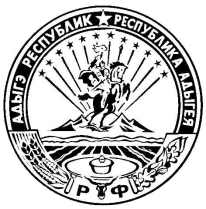 Российская ФедерацияРеспублика Адыгея Администрация муниципального образования «Абадзехское сельское поселение»385774, ст. Абадзехская,ул. Винника, 52